Льготные условия по экспресс-кредитам МСП банка продлены до конца годаМСП Банк, дочерний банк Корпорации МСП, продлил действие льготных условий по экспресс-кредитам до конца года. Минимальная ставка по таким кредитам останется на уровне 12,5% годовых при условии, что потенциальный заемщик соответствует критериям Программы «1764». При этом сохраняются все остальные параметры — предоставление кредита до 50 млн рублей сроком до 3 лет без залога, комиссий и страхования.Предприниматели получили возможность оформить кредит, представив только один документ: паспорт РФ. Эта опция доступна для юридических лиц, рассчитывающих на сумму до 8 млн рублей. По итогам ноября «средний чек» по выданным экспресс-кредитам составил 5 млн рублей. Помимо предлагаемых ставок по кредитам, которые существенно ниже рыночных, МСП Банк продолжает работать над упрощением процедуры подачи заявки на финансирование. Ожидается, что в декабре предпринимательская активность останется на таком же высоком уровне, и поэтому принято решение продлить действие льготных условий по экспрессам до конца года.Напомним, МСП Банк оказывает поддержку бизнесу в рамках национального проекта «Малое и среднее предпринимательство и поддержка индивидуальной предпринимательской инициативы». Ссылка на сайт: https://xn--l1agf.xn--p1ai/services/news/detail/lgotnye-usloviya-po-ekspress-kreditam-msp-banka-prodleny-do-kontsa-goda/ 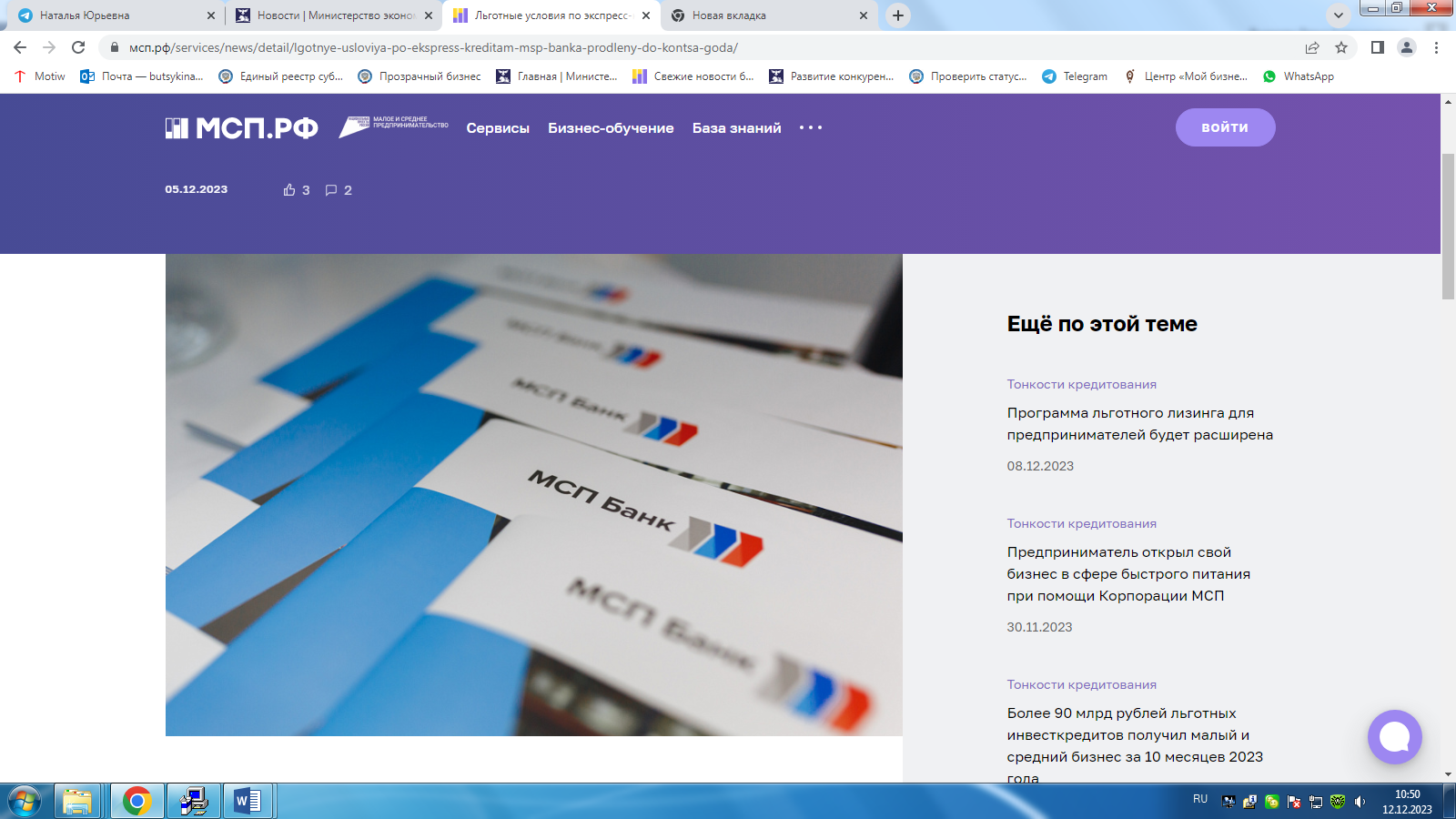 